Liceo José Victorino Lastarria, Rancagua	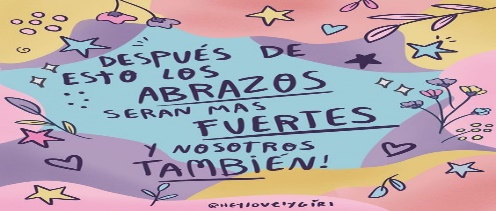 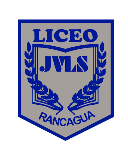 “Formando Técnicos para el mañana” Unidad Técnico-PedagógicaDepartamento de InglésTIRAMISUTiramisu appears to have been invented in the 1960s or 1970s, but where and when exactly is unclear.Recipes named "tiramisu" are unknown in cookbooks before the 1960s. The word appears in print in Italian in 1980, and in English in 1982. Some accounts of the origin of tiramisu date its invention to the 1960s in the region of Veneto, Italy, at the restaurant "Le Beccherie" in Treviso. Specifically, the dish is claimed to have first been created by a confectioner named Roberto Linguanotto, owner of "Le Beccherie". Le Beccherie is supposed to have invented it on 24 December 1969. It is sometimes claimed that Tiramisu has aphrodisiac effects and was served in brothels in Treviso.Others claim it was created towards the end of the 17th century in Siena in honour of Grand Duke Cosimo III.There is also evidence of a "Tiremesù" semi-frozen dessert served by the Vetturino restaurant in Pieris, in the Friuli Venezia Giulia, since 1938. This may be the name's origin, while the recipe for Tiramisu may have originated as a variation of another layered dessert, Zuppa Inglese.Traditional tiramisu contains a short list of ingredients: finger biscuits, egg yolks, sugar, coffee, mascarpone cheese, cocoa powder and sometimes liquor.The original shape of the cake is round, although the shape of the biscuits also allows the use of a rectangular or square pan. However, it is often assembled in round glasses, which show the various layers, or pyramid. Modern versions can have the addition of whipped cream or whipped egg, or both, combined with mascarpone cream. This makes the dish lighter, thick and foamy. Among the most common alcoholic changes includes the addition of Marsala. The cake is usually eaten cold.Answer the following questions after reading the text.What’s the country of origin of Tiramisu?Italy		b) England			c) FranceIn which languages was first found its recipe?French and Italian		b) English and Italian		c) English and FrenchIs Tiramisu origin clear?Yes   			b) NoName one of the possible inventors of Tiramisu

________________________________________________________________Translate the ingredients to Spanish.EXIT TICKETLiceo José Victorino Lastarria, Rancagua	“Formando Técnicos para el mañana” Unidad Técnico-Pedagógica          Departamento de InglésCrystal healing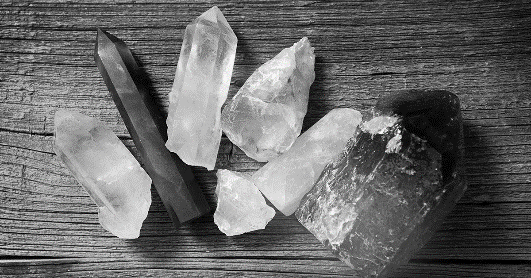 	1. Crystals take millions of years to form underground. The way crystals are formed (by repeating chemical structures) is believed by some to imbue them with the ability to hold energies. There are different types of crystals, depending on the type of mineral it’s made from and the conditions it grows in. These differences are thought to change the effect the crystal has energetically. 	2.Crystal healing is a holistic and natural therapy that taps into the energetic power of crystals and how they affect the body and mind. A crystal therapist will place healing crystals on or around a client to help unblock, focus and direct energy.How does crystal healing work?	3.Crystal healing is an energy-based system. This means it is based on the belief that we are all made up of different energies and that when this becomes stagnant, unbalanced or blocked, it can cause illness. The premise is that crystals help unblock, balance and direct energy where it is most needed, gently supporting the body to heal in a therapeutic way.	4.Different types of crystals are thought to have different properties and energies. Just holding and being near these crystals is therefore thought to affect our own energies on a physical, spiritual and emotional level.Differences between alternative and conventional medicine:TRANSLATE TEXTS ON EXERCICES 1 AND 2. (Traduzca los textos en los ejercicios 1 y 2)3. Put the correct number according to the description (Escriba el número de acuerdo a la descripción)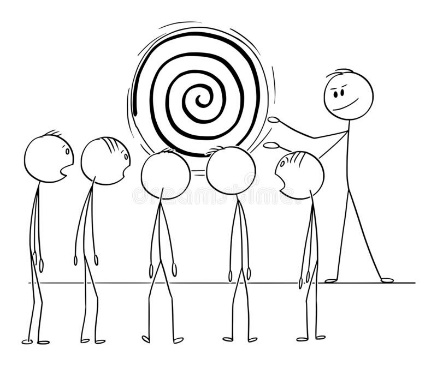 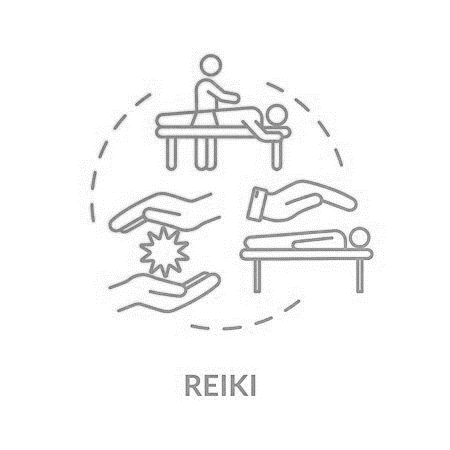 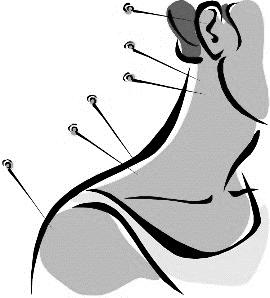 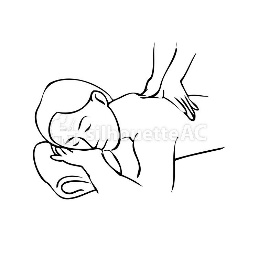 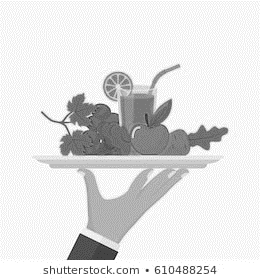 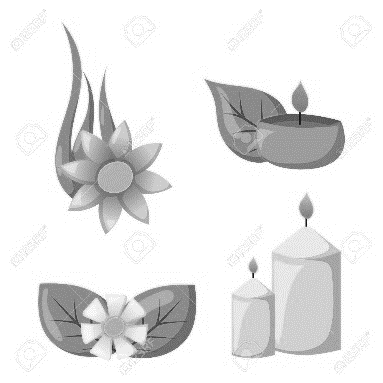 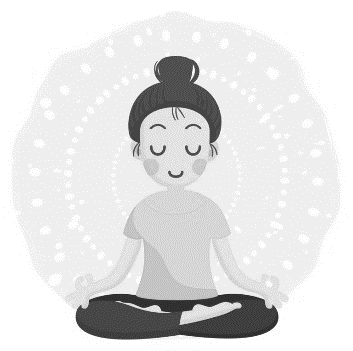 ENGLISH WORKSHEET: Ordering a recipe. ENGLISH WORKSHEET: Ordering a recipe. ENGLISH WORKSHEET: Ordering a recipe. ENGLISH WORKSHEET: Ordering a recipe. ENGLISH WORKSHEET: Ordering a recipe. SEMANA:SEMANA:Nombre Estudiante:Nombre Estudiante:________________________________________Curso:________Fecha: _________05 al 09 de Octubre05 al 09 de OctubreObjetivo:Demostrar comprensión lectora de un texto instructivo sobre cocina internacional y su preparación.Demostrar comprensión lectora de un texto instructivo sobre cocina internacional y su preparación.Demostrar comprensión lectora de un texto instructivo sobre cocina internacional y su preparación.Demostrar comprensión lectora de un texto instructivo sobre cocina internacional y su preparación.Objetivo:Demostrar comprensión lectora de un texto instructivo sobre cocina internacional y su preparación.Demostrar comprensión lectora de un texto instructivo sobre cocina internacional y su preparación.Demostrar comprensión lectora de un texto instructivo sobre cocina internacional y su preparación.Demostrar comprensión lectora de un texto instructivo sobre cocina internacional y su preparación.OA:OF 1 Leer y comprender, en forma autónoma y crítica, distintos tipos de textos escritos, auténticos, relacionados con sus intereses vocacionales.OF 1 Leer y comprender, en forma autónoma y crítica, distintos tipos de textos escritos, auténticos, relacionados con sus intereses vocacionales.OF 1 Leer y comprender, en forma autónoma y crítica, distintos tipos de textos escritos, auténticos, relacionados con sus intereses vocacionales.OF 1 Leer y comprender, en forma autónoma y crítica, distintos tipos de textos escritos, auténticos, relacionados con sus intereses vocacionales.OF 1 Leer y comprender, en forma autónoma y crítica, distintos tipos de textos escritos, auténticos, relacionados con sus intereses vocacionales.OF 1 Leer y comprender, en forma autónoma y crítica, distintos tipos de textos escritos, auténticos, relacionados con sus intereses vocacionales.Instrucciones Generales      :Desarrollar cada ejercicio y enviar guía a su correspondiente profesor de asignatura. Profesor Camilo Guarda: camiloguarda1989@gmail.comSergio Masciocchi: smasciocchib@gmail.com Desarrollar cada ejercicio y enviar guía a su correspondiente profesor de asignatura. Profesor Camilo Guarda: camiloguarda1989@gmail.comSergio Masciocchi: smasciocchib@gmail.com Desarrollar cada ejercicio y enviar guía a su correspondiente profesor de asignatura. Profesor Camilo Guarda: camiloguarda1989@gmail.comSergio Masciocchi: smasciocchib@gmail.com Desarrollar cada ejercicio y enviar guía a su correspondiente profesor de asignatura. Profesor Camilo Guarda: camiloguarda1989@gmail.comSergio Masciocchi: smasciocchib@gmail.com Desarrollar cada ejercicio y enviar guía a su correspondiente profesor de asignatura. Profesor Camilo Guarda: camiloguarda1989@gmail.comSergio Masciocchi: smasciocchib@gmail.com Desarrollar cada ejercicio y enviar guía a su correspondiente profesor de asignatura. Profesor Camilo Guarda: camiloguarda1989@gmail.comSergio Masciocchi: smasciocchib@gmail.com FINGER BISCUITSEGG YOLKSSUGARCOFFEEMASCARPONE CHEESECOCOA POWDERSOMETIMES LIQUORENGLISH WORKSHEE 3ro C-D-E: Alternative MedicineENGLISH WORKSHEE 3ro C-D-E: Alternative MedicineENGLISH WORKSHEE 3ro C-D-E: Alternative MedicineENGLISH WORKSHEE 3ro C-D-E: Alternative MedicineENGLISH WORKSHEE 3ro C-D-E: Alternative MedicineSEMANA:SEMANA:Nombre Estudiante:Nombre Estudiante:________________________________________Curso:________Fecha: _________5 al 9 de Octubre5 al 9 de OctubreObjetivo:Demostrar comprensión lectora sobre medicina alternativa y conocer vocabulario relacionadoDemostrar comprensión lectora sobre medicina alternativa y conocer vocabulario relacionadoDemostrar comprensión lectora sobre medicina alternativa y conocer vocabulario relacionadoDemostrar comprensión lectora sobre medicina alternativa y conocer vocabulario relacionadoObjetivo:Demostrar comprensión lectora sobre medicina alternativa y conocer vocabulario relacionadoDemostrar comprensión lectora sobre medicina alternativa y conocer vocabulario relacionadoDemostrar comprensión lectora sobre medicina alternativa y conocer vocabulario relacionadoDemostrar comprensión lectora sobre medicina alternativa y conocer vocabulario relacionadoOA:OA3 Utilizar su conocimiento del inglés en la comprensión y producción de textos orales y escritos breves y claros, con el fin de construir una postura personal crítica en contextos relacionados con sus intereses e inquietudes.OA3 Utilizar su conocimiento del inglés en la comprensión y producción de textos orales y escritos breves y claros, con el fin de construir una postura personal crítica en contextos relacionados con sus intereses e inquietudes.OA3 Utilizar su conocimiento del inglés en la comprensión y producción de textos orales y escritos breves y claros, con el fin de construir una postura personal crítica en contextos relacionados con sus intereses e inquietudes.OA3 Utilizar su conocimiento del inglés en la comprensión y producción de textos orales y escritos breves y claros, con el fin de construir una postura personal crítica en contextos relacionados con sus intereses e inquietudes.OA3 Utilizar su conocimiento del inglés en la comprensión y producción de textos orales y escritos breves y claros, con el fin de construir una postura personal crítica en contextos relacionados con sus intereses e inquietudes.OA3 Utilizar su conocimiento del inglés en la comprensión y producción de textos orales y escritos breves y claros, con el fin de construir una postura personal crítica en contextos relacionados con sus intereses e inquietudes.Instrucciones Generales      :Desarrollar cada ejercicio y enviar guía a su correspondiente profesor de asignatura. Profesor Camilo Guarda: camiloguarda1989@gmail.comProfesor Sergio Masciocchi: smasciocchib@gmail.com Desarrollar cada ejercicio y enviar guía a su correspondiente profesor de asignatura. Profesor Camilo Guarda: camiloguarda1989@gmail.comProfesor Sergio Masciocchi: smasciocchib@gmail.com Desarrollar cada ejercicio y enviar guía a su correspondiente profesor de asignatura. Profesor Camilo Guarda: camiloguarda1989@gmail.comProfesor Sergio Masciocchi: smasciocchib@gmail.com Desarrollar cada ejercicio y enviar guía a su correspondiente profesor de asignatura. Profesor Camilo Guarda: camiloguarda1989@gmail.comProfesor Sergio Masciocchi: smasciocchib@gmail.com Desarrollar cada ejercicio y enviar guía a su correspondiente profesor de asignatura. Profesor Camilo Guarda: camiloguarda1989@gmail.comProfesor Sergio Masciocchi: smasciocchib@gmail.com Desarrollar cada ejercicio y enviar guía a su correspondiente profesor de asignatura. Profesor Camilo Guarda: camiloguarda1989@gmail.comProfesor Sergio Masciocchi: smasciocchib@gmail.com ALTERNATIVEMEDICINECONVENTIONAL MEDICINE-Based on anecdotal evidence, belief or magical thinking.-Administered by practitioners.-Not recognized by the medical profession .-Not scientifically proven.-Many date back longer than conventional medicine.-Based on scientific knowledge and evidence.-Administered by doctors and nurses.-Recognized by the medical profession and taught in medical school.-Scientifically proven to work.